О внесении изменений в постановление от 07.06.2018 № 1272-п «Об утвержденииплана развития регулярных перевозок на муниципальных маршрутах автомобильным транспортом на территории Соль-Илецкого городского округа»В соответствии со статьей 16 Федерального закона от 06.10.2003 N 131-ФЗ «Об общих принципах организации местного самоуправления в Российской Федерации», Федеральным законом от 13 июля 2015 года № 220-ФЗ «Об организации регулярных перевозок пассажиров и багажа автомобильным транспортом и городским наземным электрическим транспортом в Российской Федерации и о внесении изменений в отдельные законодательные акты Российской Федерации», постановляю:1. Внести изменения в приложение № 2 постановления от 07.06.2018 № 1272-п «Об утверждении плана развития регулярных перевозок на муниципальных маршрутах автомобильным транспортом на территории Соль-Илецкого городского округа» и изложить его в новой редакции, согласно приложению № 1 к настоящему постановлению.2. Контроль за исполнением данного постановления оставляю за собой.	3. Постановление вступает в силу после его официального опубликования (обнародования).Глава муниципального образованияСоль-Илецкий городской округ	                    	                            А.А.КузьминВерноВедущий специалисторганизационного отдела                                                              Е.В. ТелушкинаРазослано: организационный отдел, прокуратура района, отдел по строительству, транспорту, ЖКХ, дорожному хозяйству, газификации и связи.Приложение № 1к постановлению администрацииСоль-Илецкого городского округаот_______2019 № _________План развития регулярных перевозокна муниципальных маршрутах автомобильным транспортомна территории г. Соль-Илецкана 2018 - 2023 годыРаздел 1. «Виды регулярных перевозок по муниципальным маршрутам»Раздел II. «План изменения муниципальных маршрутов»Раздел III. «План-график заключения муниципальных контрактов о выполнении работ, связанных с осуществлением регулярных перевозок по регулируемым тарифам и выдачи свидетельств об осуществлении перевозок по муниципальным маршрутам»Раздел IV. «План проведения иных мероприятий, направленных на обеспечение транспортного обслуживания населения»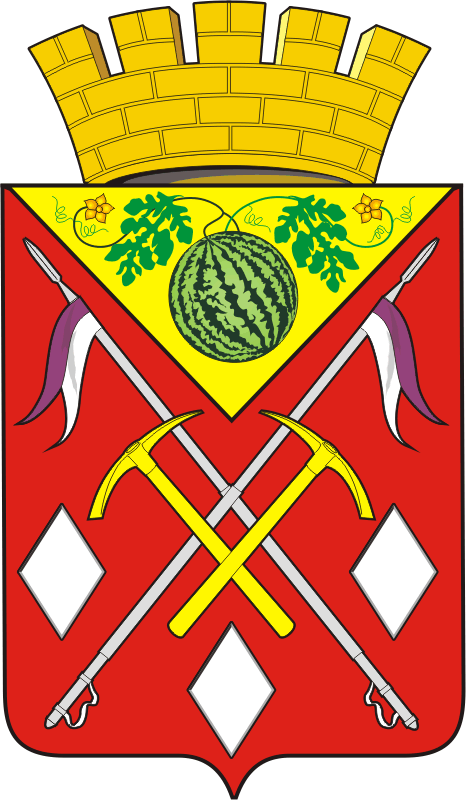 АДМИНИСТРАЦИЯМУНИЦИПАЛЬНОГО ОБРАЗОВАНИЯСОЛЬ-ИЛЕЦКИЙ ГОРОДСКОЙ ОКРУГОРЕНБУРГСКОЙ ОБЛАСТИПОСТАНОВЛЕНИЕ________2019  № _______№ п/пНомер и наименование муниципального маршрутаФактический вид регулярных перевозок на муниципальном маршрутеПланируемый вид регулярных перевозок на муниципальном маршрутеДата изменения вида регулярных перевозок1.№ 1 (1)  «Ул.Ивановская-ЖД.Вокзал-ул. Ивановская»по нерегулируемым тарифам2.№ 1 (2)  «Ул.Ивановская-ЖД.Вокзал-ул. Ивановская»по нерегулируемым тарифам3.№ 1 (3)  «Ул.Ивановская-ЖД.Вокзал-ул. Ивановская»по нерегулируемым тарифам4.№ 1 (4)  «Ул.Ивановская-ЖД.Вокзал-ул. Ивановская»по нерегулируемым тарифам5.№ 1 (5)  «Ул.Ивановская-ЖД.Вокзал-ул. Ивановская»по нерегулируемым тарифам6.№ 2 (1) «Новый элеватор-ЖД. Вокзал-Почта-Рынок-Новый элеватор»по нерегулируемым тарифам7.№ 2 (4) «Новый элеватор-ЖД. Вокзал-Почта-Рынок-Новый элеватор»по нерегулируемым тарифам8.№3 (1) «Ул. Ивановская-ЖД. Вокзал-Ивановская»по нерегулируемым тарифам9.№3 (2) «Ул. Ивановская-ЖД. Вокзал-Ивановская»по нерегулируемым тарифам10.№3 (3) «Ул. Ивановская-ЖД. Вокзал-Ивановская»по нерегулируемым тарифам11.№3 (4) «Ул. Ивановская-ЖД. Вокзал-Ивановская»по нерегулируемым тарифам12.№ 4 (1) «Зел. Клин, Рынок, Зел. Клин»по нерегулируемым тарифам13.№ 4 (2) «Зел. Клин, Рынок, Зел. Клин»по нерегулируемым тарифам14.№ 4 (3) «Зел. Клин, Рынок, Зел. Клин»по нерегулируемым тарифам15.№ 4 (4) «Зел. Клин, Рынок, Зел. Клин»по нерегулируемым тарифам16.№ 4 (5) «Зел. Клин, Рынок, Зел. Клин»по нерегулируемым тарифам17.№ 6 (1) «Пчельник – Рынок- ЖД Вокзал-Пчельник»по нерегулируемым тарифам18.№ 6 (2) «Пчельник – Рынок- ЖД Вокзал-Пчельник»по нерегулируемым тарифам19.№ 6 (3) «Пчельник – Рынок- ЖД Вокзал-Пчельник»по нерегулируемым тарифам20.№ 6 (4) «Пчельник – Рынок- ЖД Вокзал-Пчельник»по нерегулируемым тарифам21.№ 6 (5) «Пчельник – Рынок- ЖД Вокзал-Пчельник»по нерегулируемым тарифам22.№ 7 (1) «Зеленый Клин-Рынок-ЖД. Вокзал-Зеленый Клин»по нерегулируемым тарифам23.№ 7 (2) «Зеленый Клин-Рынок-ЖД. Вокзал-Зеленый Клин»по нерегулируемым тарифам24.№ 7 (3) «Зеленый Клин-Рынок-ЖД. Вокзал-Зеленый Клин»по нерегулируемым тарифам25.№ 8 «Ул. Первомайская-пос. Мирный»по нерегулируемым тарифам26.№ 751 Соль-Илецк-Покровкапо нерегулируемым тарифам27.№ 746 Соль-Илецк-Чашкан-Казанкапо нерегулируемым тарифам28.№ 101 Соль-Илецк - Первомайское по нерегулируемым тарифам29.№ 747 Соль-Илецк-Линевкапо регулируемым тарифам30.№ 105 Соль-Илецк-Кумакское - Егинсайпо нерегулируемым тарифам31.№ 107 Соль-Илецк-Саратовкапо нерегулируемым тарифам32.№ 103 Соль-Илецк Боевая Гора-ст. Маячнаяпо нерегулируемым тарифам33.№ 748 Соль-Илецк-Михайловкапо нерегулируемым тарифам34.№ 102 Соль-Илецк-Шахтныйпо нерегулируемым тарифам35.№ 108 п. Дивнополье-Соль-Илецкпо нерегулируемым тарифам№ п/пНомер и наименование муниципального маршрутаВид изменения муниципального маршрута (установление, изменение, отмена)Содержание измененияДата изменения1.№ 1 (1)  «Ул.Ивановская-ЖД.Вокзал-ул. Ивановская»2.№ 1 (2)  «Ул.Ивановская-ЖД.Вокзал-ул. Ивановская»3.№ 1 (3)  «Ул.Ивановская-ЖД.Вокзал-ул. Ивановская»4.№ 1 (4)  «Ул.Ивановская-ЖД.Вокзал-ул. Ивановская»5.№ 1 (5)  «Ул.Ивановская-ЖД.Вокзал-ул. Ивановская»6.№ 2 (1) «Новый элеватор-ЖД. Вокзал-Почта-Рынок-Новый элеватор»7.№ 2 (2) «Новый элеватор-ЖД. Вокзал-Почта-Рынок-Новый элеватор»8.№3 (1) «Ул. Ивановская-ЖД. Вокзал-Ивановская»9.№3 (2) «Ул. Ивановская-ЖД. Вокзал-Ивановская»10.№3 (3) «Ул. Ивановская-ЖД. Вокзал-Ивановская»11.№3 (4) «Ул. Ивановская-ЖД. Вокзал-Ивановская»12.№ 4 (1) «Зел. Клин, Рынок, Зел. Клин»13.№ 4 (2) «Зел. Клин, Рынок, Зел. Клин»14.№ 4 (3) «Зел. Клин, Рынок, Зел. Клин»15.№ 4 (4) «Зел. Клин, Рынок, Зел. Клин»16.№ 4 (5) «Зел. Клин, Рынок, Зел. Клин»17.№ 6 (1) «Пчельник – Рынок- ЖД Вокзал-Пчельник»18.№ 6 (2) «Пчельник – Рынок- ЖД Вокзал-Пчельник»19.№ 6 (3) «Пчельник – Рынок- ЖД Вокзал-Пчельник»20.№ 6 (4) «Пчельник – Рынок- ЖД Вокзал-Пчельник»21.№ 6 (5) «Пчельник – Рынок- ЖД Вокзал-Пчельник»22.№ 7 (1) «Зеленый Клин-Рынок-ЖД. Вокзал-Зеленый Клин»23.№ 7 (3) «Зеленый Клин-Рынок-ЖД. Вокзал-Зеленый Клин»24.№ 8 «Ул. Первомайская-пос. Мирный»25.№ 751 Соль-Илецк-Покровка26.№ 746 Соль-Илецк-Чашкан-Казанка27.№ 101 Соль-Илецк - Первомайское28.№ 747 Соль-Илецк-Линевка29.№ 105 Соль-Илецк-Кумакское - Егинсай30.№ 107 Соль-Илецк-Саратовка31.№ 103 Соль-Илецк Боевая Гора-ст. Маячная32.№ 748 Соль-Илецк-Михайловка33.№ 102 Соль-Илецк-Шахтный34.п. Дивнополье-Соль-Илецк35.Саратовка-Рынок-Саратовкаотмена2 февраля 2019 года№ п/пНомер и наименование муниципального маршрутаСрок проведения закупки работ (открытого конкурса) в соответствии с Федеральным законом № 44-ФЗДата начала действия муниципального контрактаСрок проведения конкурсной процедуры в соответст-вии с Федераль-ным законом № 220-ФЗДата начала действия свидетельства об осуществлении перевозок по муниципально-му маршруту1.2.3.№ п/пНомер и наименование муниципального маршрутаНаименование мероприятияСодержание мероприятияСрок выполнения мероприятия1.Маршрутная сеть Соль-Илецкого городского округаУстановка и обустройство остановочных павильоновИзготовление и установка аншлаговУстановка и обустройство остановочных павильоновНа остановочных павильонах Соль-Илецкого городского округа2018-2021гг.